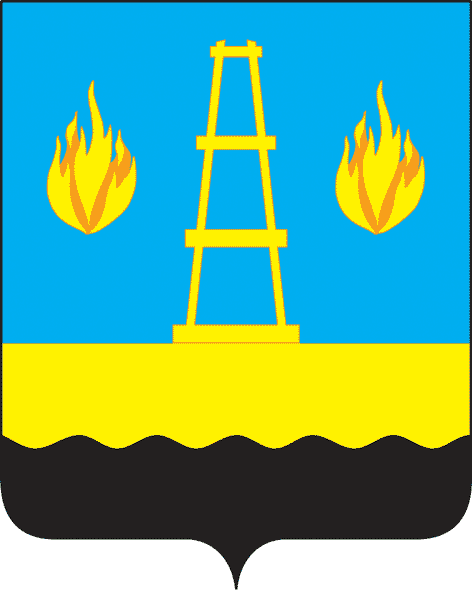         АДМИНИСТРАЦИЯ
городского округа Отрадный
          Самарской областиПОСТАНОВЛЕНИЕОт  26.12.2016  № 1928     	В соответствии с Федеральным законом от 06.10.2003 №131-ФЗ «Об общих принципах организации местного самоуправления в Российской Федерации», в целях эффективного использования бюджетных средств  Администрация городского округа ПОСТАНОВЛЯЕТ:1. Внести в муниципальную программу «Поддержка социально ориентированных некоммерческих организаций и объединений, благотворительной деятельности, добровольчества в городском округе Отрадный Самарской области на 2016-2018 годы», утвержденную постановлением Администрации городского округа Отрадный Самарской области от 25.08.2015 №1341, (далее - Программа), следующие изменения:1.1. В Приложении 1 к Программе:  - в  столбце 3 строки 1.2. сумму «860» заменить суммой «676,64»; - в  столбце 3 строки 3.3. сумму «207» заменить суммой «390,36».2. Опубликовать настоящее постановление в газете «Рабочая трибуна» и разместить на официальном сайте органов местного самоуправления городского округа Отрадный  в сети Интернет.Глава городского округа Отрадный            Самарской области                                                                   А.В.БугаковО внесении изменений в муниципальную программу «Поддержка социально ориентированных некоммерческих организаций и объединений, благотворительной деятельности, добровольчества в городском округе Отрадный Самарской области на 2016-2018 годы»